Encontro Bom PastorEncontro de Casais de 2ª uniãoA quem se destina o trabalho com casais em 2º união, do Setor Casos Especiais da Pastoral Familiar?Destina-se a casais constituídos por pessoas batizadas que vivenciarem o sacramento do matrimônio, foram casadas, se divorciaram e realizaram uma união estável e que desejam voltar a vida da Igreja. Também se considera aqui os casais em que somente um dos cônjuges da 2º união tenha recebido o Sacramento do Matrimônio no seu casamento anterior.Objetivo geral:Acolher com amor os casais em 2º união e integrá-los na comunidade paroquial, onde vivem, atendendo ao apelo de  São João Paulo II, na Exortação Apostólica “Familiaris Consortio”. Juntamente com o Sínodo, exorto vivamente os pastores e a inteira comunidade dos fieis e ajudar aos divorciados, procurando, com caridade solícita que eles não se considerem separados da Igreja, podendo, e melhor, devendo, enquanto batizados, participar da sua vida. Sejam exortados a ouvir a Palavra de Deus, a frequentar o sacrifício da Missa, a perseverar na oração, a incrementar as obras da caridade e as iniciativas da comunidade em favor da justiça, a educar os filhos na fé cristã, a cultivar o espírito e as obras de penitência para assim implorarem, dia-a-dia a graça de Deus. Reze por eles a Igreja, encoraje-os, mostre-se mãe misericordiosa e sustente-os na fé e na esperança”. (22/11/1981)Objetivos específicosEvangelização da famíliaConversão, transformação, mudança de vidaComunhão: irmãos, Igreja e sociedadeAprofundamento da PalavraRedescoberta da esperança e da alegriaPerseverançaOraçãoApostoladoEncontro pessoal com JesusOs casais do “Bom Pastor” têm como perspectivasAnúncioDiálogoServiçoTestemunhoProcedimentosOs casais de segunda união vivenciam um trabalho pastoral de acolhida fraterna aos irmãos e irmãs em idêntica situação, de evangelização, de anúncio e de proclamação da boa noticia de Jesus, que convida e oferece caminhos de esperança a todos e não rejeita ninguém, faz tudo que está ao seu alcance e possibilidades.É um trabalho com características próprias, que deve caminhar devagar, sem pressa, com responsabilidade e compromisso e dedicação, pois é um fazer missionário exigente, de busca de cura de muitas feridas, marcas profundas, chagas e mágoas.É um trabalho pastoral de misericórdia, pois ela liberta e salva: “Se permanecerdes na minha Palavra, sereis verdadeiramente meus discípulos e conhecereis a verdade e a verdade vos liberdade vos liberta” disse Jesus. (Jo 8,31-32)Propósito do Encontro de casais de segunda uniãoChegar a um número cada vez maior de famílias;Incentivar a defesa do matrimônio cristão e a prática de uma espiritualidade conjugal e familiar;Compreender que é no amor que a pessoa humana encontra a fonte de sua fidelidade, que fidelidade gera felicidade e que a autêntica felicidade vem de Deus, fonte de todo o bem;Entender que as palavras passam, mas que os exemplos arrastam;Conduzir as pessoas a um encontro pessoal com Jesus. Somente a partir do verdadeiro encontro com Jesus é que somos capazes de sermos irmãos dos outros e especialmente dos mais sofridos;Na verdade, é necessário dar aos casais de 2ª  união, oportunidade de refletirem sobre a sua situação e sobre o amor misericordioso de Deus, para integrá-los na comunidade paroquial, onde, como batizados, podem crescer na fé e no amor e devem participar da vida e da missão da Igreja.Pe Luciano Scampini escreveu: “de fato, os casais em segunda união estão dentro da Igreja, são e podem ser ramos verdes, não ramos secos. Eles podem ainda, receber da Igreja a linfa saudável da vida espiritual, podem dar muitos frutos, isto é, fazer o bem seja à Igreja como na Igreja, enfim, também uma possível fonte de recursos”. (Casais em segunda união – experiência de encontro com a divina misericórdia – 2009).Quando as pessoas divorciadas que vivem em uma nova união, é importante fazer-lhes sentir que fazem parte da Igreja, que não estão excomungadas, nem são tratadas como tais, porque sempre integram a comunidade eclesial. Estas situações exigem um atento discernimento e um acompanhamento com grande respeito, [...]” (AL, n. 243)“Ninguém pode ser condenado para sempre, porque esta não é a lógica do evangelho! Não me refiro só aos divorciados que vivem em uma nova união, mas a todos, seja qual for a situação em que se encontrem”. (AL, n.297)“Acolho as considerações de muitos padres sinodais que quiseram afirmar que os batizados que são divorciados e recasados devem ser integrados mais intensamente nas comunidades cristãs[...]” (AL, n.299).Estrutura e organização das equipes de trabalhoSão 4 as equipes de trabalho: Sala, cozinha, espiritualidade e retaguarda.Normas e regulamentos para todas as equipesEspiritualidade e humildadeOs agentes que não forem atuantes não poderão trabalhar no dia do encontro. Esse é um item muito importante.É indispensável a presença dos agentes na Hora Santa, Terço, Entrega, etc.Cada equipe deverá ter um casal Ligação e Espiritualidade, que não seja o casal coordenador.Todas as outras equipes deverão saber o nome do Casal Ligação.Cada equipe será responsável pela limpeza e organização do local onde vai atuar, antes e depois do encontro.É importante solicitar ajuda e colaboração do Coordenador Geral, sempre que necessário.Cada equipe deverá ter no mínimo 3(três) reuniões de preparação, todas com muita espiritualidade, compromisso e união.Recomenda-se a permanência dos casais em suas equipes de trabalho, no dia do encontro.Para que o Encontro atinja seus objetivos é imprescindível que todos os casais das equipes de trabalho estejam em constante oração e compareçam à capela no dia do Encontro o maior número de vezes.No dia do encontro deve-se evitar levar crianças, para não prejudicar o andamento das atividades e o clima de silêncio, inclusive nas refeições.Sugestões para todas as equipesRecomendam-se que as reuniões das equipes sejam feitas nas casas dos agentes e que cada casal anfitrião seja responsável pela oração inicial. Essa deve ser bastante profunda e com partilha da Palavra de Deus, no mínimo trinta minutos da reunião devem ser dedicados à espiritualidade da equipe, envolvendo sempre o trabalho de doação, partilha, fraternidade e não se esquecer de pedir por todas as equipes de trabalho e pelos participantes. (Pode-se também fazer no salão ou na Igreja). É ideal que todas as reuniões sejam marcadas para um dia e horário fixo da semana.As divisões das tarefas deverão ser realizadas de forma que todos tenham a oportunidade de colaborar e participar.Na última reunião da equipe deverá ficar agendado o dia da avaliação da mesma, e deve acontecer logo após o Encontro.Normas e regulamentos específicos da Equipe de EspiritualidadeA equipe de Espiritualidade é formada pelo máximo de 12 (doze) agentes.Obs.: O número de agentes pode ser adaptado conforme a necessidade da ParóquiaRecomenda-se a permanências de todos os agentes da equipe, na capela do Encontro.FunçõesNa primeira reunião será feita a apresentação do casal coordenador da equipe e o casal Apoio.Passar para os agentes as normas da equipe conforme consta acima e pedir a colaboração quanto a participação, espiritualidade, objetividade e cumprimento dos horários das reuniões.O casal coordenador e apoio irão estabelecer o andamento de cada reunião, de acordo com as prioridades de trabalho.Requisitar a programação do encontro junto a equipe de sala.Fornecer a equipe de retaguarda o nome/endereço/data de nascimento dos componentes da equipe.Obter junto a coordenação o número de casais que irão participar do encontro.Solicitar semanalmente da coordenação os nomes dos inscritos, para que a equipe possa, em suas reuniões, colocar diante de Deus os nomes dos casais.Preparar e ensaiar nas reuniões a apresentação da equipe aos participantes do Encontro. (Ver na programação o horário desta apresentação.)Preparação da Hora Santa, terço, Entrega. Como esse período de preparação sobrecarrega as equipes, sugere-se que estes momentos aconteçam no máximo em 01h30mim.Marcar o quanto antes com a equipe as datas e horários desses momentos para que todos possam se organizar e não faltar.Fazer o convite para os momentos de oração, com antecedência e por escrito, aos coordenadores.No momento da visita dos casais a capela, preparar de forma especial para que toque no coração de cada um. Esse deve ser um momento muito forte.Sinalizar com cartazes a localização da capela.Durante a visita dos palestrantes à capela preparar uma benção especial (canto ou oração)O trabalho da equipe deve ser mantido em sigilo até o final do encontro.Levar para a capela: som, livros de oração, bíblias, terços, etc.Colar cartazes e todo o material necessário para criar um clima de profunda oração e silencio, na presença do santíssimo.Fazer as lembrancinhas da equipeNo dia do encontro cada agente da Equipe de Espiritualidade terá o seu tempo determinado para fazer as suas orações como queira, havendo assim um revezamento de agentes. Não se esquece nunca de que na presença do Santíssimo silencio e respeito são fundamentais.O casal coordenador e apoio, iluminados pelo Espirito Santo  de acordo com a integração do grupo, poderão estabelecer as tarefas para cada integrante da equipe conforme a necessidades acima descritas e de acordo com os dons, para que no dia do Encontro as atividades sejam realizadas sem quebrar o clima de oração.Definir o revezamento dos agentes na hora do almoço e combinar com a equipe de cozinha.A capela não poderá ficar vazia em nenhum momento.Em parceria com a Equipe de Retaguarda:Responsabilizar-se pelo material responsável pela Missa: hóstia, vinho, paramentos, flores, etcPreparar o local para realização da MissaDefinir com a equipe de sala e o Padre como será a Missa, Local e Horário.Preparar a liturgia e cantos para a celebração da Missa, que neste dia será especial para os casais de 2º união.Verificar com o Padre as leituras do dia e outros detalhes da liturgia. (ex. chamar algum acólito, algum ministro para assessorar o Padre. (Tudo isto deve ser feito com antecedência para não correr nenhum imprevisto).A Equipe fará as reuniões que acharem necessárias para a organização do material do encontro. Nestas reuniões não pode faltar a espiritualidade, com orações e leitura bíblica. Programação para o Encontro Paroquial de Casais em 2ª união “Bom Pastor”A MISSACOMENTADA E EXPLICADAA Missa é a maior, a mais completa e a mais poderosa oração da qual dispõe o católico.  Nos dias de hoje, muitos irmãos e irmãs católicos, ainda não sabem o verdadeiro significado e o valor de uma Santa Missa.  Alguns vão apenas por um sentido de obrigação ou convenção social, talvez imposta pelos pais na infância. Grande parte deles acaba por abandonar a Igreja por acharem uma coisa repetitiva, desconhecendo o verdadeiro conteúdo de uma Celebração da Eucaristia. Evangelizar também é ensinar o verdadeiro sentido dos sacramentos da Igreja e, portanto, aprenda você também a mostrar o sentido da Santa Missa aos seus parentes, familiares, amigos e vizinhos.  Eduque seus filhos na fé!  Fale de Deus com todos! Não tenha medo nem vergonha!            Entenda que Deus realmente está presente na missa e fala diretamente conosco. É preciso tornar-se criança no sentido de inocência e humildade para participar bem e aproveitar todas as bênçãos que provém dos céus durante a missa.  Ao entrar na igreja deixe de lado seus problemas e preocupação com o mundo e se entregue totalmente nas mãos do Nosso Senhor.Por que ir à Igreja?O individualismo não tem lugar no Evangelho, pois a Palavra de Deus nos ensina a viver fraternalmente. O próprio céu é visto como uma multidão em festa e não como indivíduos isolados. A Igreja é o povo de Deus. Com ela, Jesus fez a Nova e Eterna Aliança no seu Sangue. A palavra Igreja significa Assembléia. É um povo reunido na fé, no amor e na esperança pelo chamado de Jesus Cristo.A Missa foi sempre o centro da comunidade e o sinal da unidade, pois é celebrada por aqueles que receberam o mesmo batismo, vivem a mesma fé e se alimentam do mesmo Pão. Todos os fiéis formam um só "corpo". São Paulo disse aos cristãos: "Agora não há mais judeu nem grego, nem escravo, nem livre, nem homem, nem mulher. Pois todos vós sois um só em Cristo Jesus" (Gl 3,28).Gestos e atitudesO homem é corpo e alma. Há nele uma unidade vital. Por isso ele age com a alma e com o corpo ao mesmo tempo. O seu olhar, as suas mãos, a sua palavra, o seu silêncio, o seu gesto, tudo é expressão de sua vida. Na Missa fazemos parte de uma Assembléia dos filhos de Deus, que tem como herança o Reino dos Céus. Por isso na Celebração Eucarística, não podemos ficar isolados, mudos, cada um no seu cantinho. A nossa fé, o nosso amor e os nossos sentimentos são manifestados através dos gestos, das palavras, do canto, da posição do corpo e também do silêncio. Tanto o canto como o gesto, ambos dão força à palavra. A Oração não diz respeito apenas à alma do homem, mas ao homem todo, que é também corpo. O corpo é a expressão viva da alma.Significado dos gestos e posiçõesSENTADO: É uma posição cômoda, uma atitude de ficar à vontade para ouvir e meditar, sem pressa.
DE PÉ: É uma posição de quem ouve com atenção e respeito. Indica a prontidão e disposição para obedecer. (Posição de orante)
DE JOELHOS: Posição de adoração a Deus diante do Santíssimo Sacramento e durante a consagração do pão e vinho.
GENUFLEXÃO (ajoelhar-se): É um gesto de adoração a Jesus na Eucaristia. Fazemos quando entramos na igreja e dela saímos se ali existir o Sacrário.
INCLINAÇÃO: Inclinar-se diante do Santíssimo Sacramento é sinal de adoração.
MÃOS LEVANTADAS: É atitude dos orantes. Significa súplica e entrega a Deus.
MÃOS JUNTAS: Elas significam recolhimento interior, busca de Deus, fé, súplica, confiança e entrega da vida.
SILÊNCIO: O silêncio ajuda o aprofundamento nos mistérios da fé. Fazer silêncio também é necessário para interiorizar e meditar, sem ele a Missa seria como chuva forte e rápida que não penetra na terra.Canto LitúrgicoA liturgia inclui dois elementos: o divino e o humano. Ela nos leva ao encontro pessoal com Deus, tendo como Mediador o próprio Cristo, que nascido de Maria, reúne em Si a Divindade e a Humanidade. Portanto, a Missa é mais do que um conjunto de orações: ela é a grande Oração do próprio Jesus, que assume todas as nossas orações individuais e coletivas para nos oferecer ao Pai, juntamente com Ele.  O canto na Missa está a serviço do louvor de Deus e de nossa santificação. Não é apenas para embelezar a Missa, para nos ajudar a rezar. E cada canto deve estar em sintonia como momento litúrgico que se celebra. O canto penitencial deve nos ajudar a pedir perdão de coração arrependido; um canto de Ofertório deve nos ajudar a fazer a nossa entrega a Deus; um canto de Comunhão deve nos colocar em maior intimidade com Deus e expressar nossa adoração e ação de graças.O SacerdoteO Concílio Vaticano II diz que o padre age "in persona Christ", isto é, em lugar da pessoa de Jesus. O padre é presbítero e profeta. Como sacerdote, administra os sacramentos, preside o culto divino e cuida da santificação da comunidade, como profeta, anuncia o Reino de Deus e denuncia as injustiças e tudo o que é contra o Reino; como presbítero, o padre administra e governa a Igreja.As Partes da Celebração: Entrada e saudação Ato Penitencial e hino de louvor Liturgia da palavra Profissão de Fé Oração dos fiéis Liturgia Eucarística Rito da comunhão Ritos finais 9.    Considerações Gerais sobre a Santa Missa 10.  Preparação do altar para celebração da Santa Missa 11. As Vestes Litúrgicas O SIGNIFICADO E O VALOR DE CADA PARTE: 1. Entrada e SaudaçãoNa entrada a Comunidade recebe o celebrante, ao mesmo tempo que responde: "Eis me aqui Senhor!", vim para atender o vosso chamado, vim para louvar, agradecer, bendizer, adorar e estou inteiramente a seu dispor. Na saudação inicial o Sacerdote ou Ministro da Eucaristia, invoca a Santíssima Trindade, onde Jesus já se faz presente na celebração, pois ele mesmo disse: "Onde dois ou mais estiverem reunidos em meu nome, ali estarei Eu no meio deles".Livres das preocupações mundanas, nesse momento e nesse lugar sagrado que é a igreja, o ser humano se torna iluminado na medida em que se coloca totalmente nas mãos de Deus e se entrega a um momento sagrado de união com os irmãos e com a Santíssima Trindade.O SINAL DA CRUZVai começar a Celebração. É o nosso encontro com Deus, marcado pelo próprio Cristo. Jesus é o orante máximo que assume a Liturgia oficial da Igreja e consigo a oferece ao Pai. Ele é a cabeça e nós os membros desse corpo. Por isso nos incorporamos a Ele pra que nossa vida tenha sentido e nossa oração seja eficaz.Durante o canto de entrada, o padre acompanhado dos ministros, dirige-se ao altar. O celebrante faz uma inclinação e depois beija o altar. O beijo tem um endereço: não é propriamente para o mármore ou a madeira do altar, mas para o Cristo, que é o centro de nossa piedade.O Padre dirige-se aos fiéis fazendo o sinal da cruz. Essa expressão "EM NOME DO PAI E DO FILHO E DO ESPÍRITO SANTO", tem um sentido bíblico. Nome em sentido bíblico quer dizer a própria pessoa. Isto é, iniciamos a Missa colocando a nossa vida e toda a nossa ação nas mãos da Santíssima Trindade.2. Ato PenitencialNesse momento, toda a Comunidade, cada membro individualmente e todos nós temos nossas fraquezas, limitações e misérias, e, somos um povo Santo e Pecador.O Ato Penitencial é um convite para cada um olhar dentro de si mesmo diante do olhar de Deus, reconhecer e confessar os seus pecados, o arrependimento deve ser sincero. É um pedido de perdão que parte do coração com um sentido de mudança de vida e reconciliação com Deus e os irmãos. Quando em nosso dia-dia temos alguma obrigação a cumprir, seja ela profissional, social e lazer, nos preocupamos com nossa higiene pessoal e também com nossa aparência.     Quando estamos para participar em corpo e alma de uma Santa Missa temos que nos preocupar com a limpeza de nosso coração alma e mente, pois mais importante que a aparência física, é ter uma alma limpa e livre de qualquer mal e pecado que possa impedir de nos aproximarmos de Jesus.Assim fazemos um Ato Penitencial, onde a comunidade e cada um dos fiéis, reconhecendo a condição de pecador, com verdadeiro e profundo arrependimento e, com o firme propósito de não cometê-los mais, suplicamos a misericórdia de Deus e seu eterno amor, que pela intercessão de Jesus Cristo nosso Salvador, somos perdoados.  Após recebermos o perdão de Deus, concedido por sua infinita bondade através da invocação do Sacerdote, proclamamos com o coração aliviado o nosso hino de louvor e glória pela graça recebida.Atenção: O perdão recebido no Ato Penitencial não significa que estamos isentos do sacramento da Confissão. Depois de fazer um completo exame de consciência, devemos nos confessar com um Sacerdote, principalmente quando cometemos um pecado grave ou mortal.  E também não dá a ninguém que não faça a confissão, o direito a participar da Comunhão.   Esse perdão é só para aqueles que se confessam sempre e que não estejam em pecado grave e que participam todos os domingos da Santa Eucaristia.   Assumem o risco de aqueles que não tomam esses cuidados de cometer um pecado maior.GLÓRIA A DEUS NAS ALTURASO Glória é um hino antiqüíssimo e venerável, pelo qual a Igreja glorifica a Deus Pai e ao Cordeiro. Não constitui aclamação trinitária. Louvamos ao Pai a ao Filho, expressando através do canto, a nossa alegria de filhos de Deus.ORAÇÃOOREMOS é seguido de uma pausa este é o momento que o celebrante nos convida a nos colocarmos em oração. Durante esse tempo de silêncio cada um faça mentalmente o seu pedido a Deus. Em seguida o padre eleva as mãos e profere a oração, oficialmente, em nome de toda a Igreja. Nesse ato de levantar as mãos o celebrante está assumindo e elevando a Deus todas as intenções dos fiéis. Após a oração todos respondem AMÉM, para dizer que aquela oração também é sua.3. Liturgia da PalavraApós o AMÉM da Oração, a comunidade senta-se, mas deve esperar o celebrante dirigir-se à cadeira. A Liturgia da Palavra tem um conteúdo de maior importância, pois é nesta hora que Deus nos fala solenemente. Fala a uma comunidade reunida como "Povo de Deus".A liturgia da Palavra é composta das seguintes fases:Primeira Leitura: geralmente é tirada do Antigo Testamento, onde se encontra o passado da História da Salvação. O próprio Jesus nos fala que nele se cumpriu o que foi predito pelos Profetas a respeito do Messias.Salmo: após a Primeira Leitura, vem o "SALMO RESPONSORIAL", é uma resposta à mensagem proclamada para ajudar a Assembléia a rezar e a meditar na Palavra acabada de proclamar. Pode ser cantado ou recitado.Segunda Leitura: Epistolas - é sempre tirada das Cartas de Pregação dos Apóstolos (Paulo, Thiago, João etc...) às diversas comunidades e também a nós, cristãos de hoje. Canto de Aclamação: terminada a Segunda Leitura, vem o Canto de Aclamação, é uma espécie de aplauso para o Senhor que vai nos falar.O Evangelho de Jesus segundo João, Marcos, Mateus e Lucas conforme o tema do dia, toda a Assembléia está de pé, numa atitude de expectativa para ouvir a Mensagem. A Palavra de Deus solenemente anunciada, não pode estar "dividida" com nada: com nenhum barulho, com nenhuma distração, com nenhuma preocupação. É como se Jesus, em Pessoa, se colocasse diante de nós para nos falar. A Palavra do Senhor é luz para nossa inteligência, paz para nosso Espírito e alegria para nosso coração.Homilia: é a interpretação de uma profecia ou a explicação de um texto bíblico. A Bíblia não é um livro de sabedoria humana, mas de inspiração divina. Jesus tinha encerrado sua missão na terra. Havia ensinado o povo e particularmente os discípulos. Tinha morrido e ressuscitado dos mortos. Missão cumprida! Mas sua obra da Salvação não podia parar, devia continuar até o fim do mundo. Por isso Jesus passou aos Apóstolos o seu poder recebido do pai e lhes deu ordem para que pregassem o Evangelho a todos os povos. O sacerdote é esse "homem de Deus". Na homilia ele "atualiza" o que foi dito há mais de dois mil anos e nos diz o que Deus está querendo nos dizer hoje. Baseado nas leituras, sempre relacionadas entre sí, o Sacerdote faz a explicação e reflexão do que foi ensinado.  Esta é uma hora muito importante da Santa Missa pois é quando aprendemos grandes lições de vida e fazemos o firme propósito de aplicá-las em nossas vidas.   É também a hora em que podemos entender o poder da Palavra de Deus que nos liberta e faz de nós seus novos apóstolos. As leituras são escolhidas pela Santa Igreja conforme o tempo que estamos vivendo, isto é, de acordo com o Calendário Litúrgico: tempo comum, Advento, Natal, Quaresma, Páscoa, Pentecostes e para missas específicas como Batismo, Primeira Comunhão, Crisma, etc..4. Profissão de FéA comunidade professa sua fé em comunhão com os ensinamentos da Igreja e pela liturgia da palavra, confessando crer em toda doutrina Católica, no perdão dos pecados e na presença viva de Jesus. A fé é a base da religião, o fundamento do amor e da esperança cristã. Crer em Deus é também confiar Nele. Creio em Deus Pai, com essa atitude queremos dizer que cremos na Palavra de Deus que foi proclamada e estamos prontos para pô-la em prática.5. Oração dos fiéisA Comunidade unida em um só pensamento e desejo eleva a Deus seus pedidos e anseios, pedidos coletivos e também pessoais.  As orações podem ser conforme o tempo litúrgico ou campanhas da igreja, como por exemplo, a Campanha da Fraternidade. Depois de ouvirmos a Palavra de Deus e de professarmos nossa fé e confiança em Deus que nos falou, nós colocamos em Suas mãos as nossas preces de maneira oficial e coletiva. Mesmo que o meu pedido não seja pronunciado em voz alta, eu posso colocá-lo na grande oração da comunidade. Assim se torna oração de toda a Igreja.6. Liturgia EucarísticaNa Missa ou Ceia do Senhor, o Povo de Deus é convidado e reunido, sob a presidência do sacerdote, que representa a pessoa de Cristo para celebrar a memória do Senhor. Iniciam-se com as oferendas.  A comunidade oferece seus sacrifícios através do pão e do vinho entregues ao Sacerdote para a transformação.Procissão das OferendasAs principais ofertas são o pão e vinho. Essa caminhada, levando para o altar as ofertas, significa que o pão e o vinho estão saindo das mãos do homem e da mulher que trabalham. As demais ofertas representam igualmente a vida do povo, a coleta do dinheiro é o fruto da generosidade e do trabalho dos fiéis. Deus não precisa de esmola porque Ele não é mendigo e sim o Senhor da vida. A nossa oferta é um sinal de gratidão e contribui na conservação e manutenção da casa de Deus.Na Missa nós oferecemos a Deus o pão e o vinho que, pelo poder do mesmo Deus, mudam-se no Corpo e Sangue do Senhor. Um povo de fé traz apenas pão e vinho, mas no pão e no vinho, oferece a sua vida.O sacerdote oferece o pão a Deus, depois coloca a hóstia sobre o corporal e prepara o vinho para oferecê-lo do mesmo modo. Ele põe algumas gotas de água no vinho que simboliza a união da natureza humana com a natureza divina. Na sua encarnação, Jesus assumiu a nossa humanidade e reuniu, em si, Deus e o Homem. E assim como a água colocada no cálice torna-se uma só coisa com o vinho, também nós, na Missa, nos unimos a Cristo para formar um só corpo com Ele. O celebrante lava as mãos: essa purificação das mãos significa uma purificação espiritual do ministro de Deus.SantoPrefácio é um hino "abertura" que nos introduz no Mistério Eucarístico. Por isso o celebrante convida a Assembléia para elevar os corações a Deus, dizendo "Corações ao alto!" É um hino que proclama a santidade de Deus e dá graças ao Senhor.O final do Prefácio termina com a aclamação: Santo, Santo, Santo... é tirado do livro do profeta Isaías (6,3) e a repetição é um reforço de expressão para significar o máximo de santidade, embora sendo pecadores, de lábios impuros, estamos nos preparando para receber o Corpo do Senhor.A Consagração do pão e do vinho,
é o momento mais importante da celebração.Consagração do Pão e VinhoPelas mãos e oração do Sacerdote o pão e o vinho se transformam em Corpo e Sangue de Jesus. O celebrante estende as mãos sobre o pão e vinho e pede ao Pai que os santifique enviando sobre eles o Espírito Santo.  Por ordem de Cristo e recordando o que o próprio Jesus fez na Ceia e pronuncia as palavras "TOMAI TODOS E..." O celebrante faz uma genuflexão para adorar Jesus presente sobre o altar.Em seguida recorda que Jesus tomou o cálice em suas mãos, deu graças novamente, e o deu a seus discípulos dizendo: "TOMAI TODOS E..."FAZEI ISTO EM MEMÓRIA DE MIM!" aqui se cumpre a vontade expressa de Jesus, que mandou celebrar a Ceia.Novamente começa o Sacrifício de Jesus e diante de nós está o Calvário, e agora somos nós que estamos ao pé da Cruz.    No silêncio profundo e no recolhimento do nosso coração adoramos o nosso Salvador, que está crucificado diante de nós.    Devemos oferecer a Jesus, nossa vida, dores, misérias e sofrimentos para ser crucificado junto com Ele, na esperança da Salvação e da vida-eterna.    Tudo isso não podemos ver com os olhos do corpo, mas temos que ver com os olhos do coração e da alma."Tudo isso é Mistério da fé ""EIS O MISTÉRIODA FÉ" - Estamos diante do Mistério de Deus. E o Mistério só é aceito por quem crê.Orações pela IgrejaA Igreja está espalhada por toda a terra e além dos limites geográficos: está na terra, como Igreja peregrina e militante; está no purgatório, como Igreja padecente; e está no céu como Igreja gloriosa e triunfante. Entre todos os membros dessa Igreja, que está no céu e na terra, existe a intercomunicação da graça ou comunhão dos Santos. Uns oram pelos outros, pois somos todos irmãos, membros da grande Família de Deus.A primeira oração é pelo Papa e pelo bispo Diocesano, são os pastores do rebanho, sua missão é ensinar, santificar e governar o Povo de deus. Por isso a comunidade precisa orar muito por eles.Rezar pelos mortos é um ato de caridade, a Igreja é mais para interceder do que para julgar, por isso na Missa rezamos pelos falecidos.  Finalmente, pedimos por nós mesmos como "povo santo e pecador".POR CRISTO, COM CRISTO E EM CRISTO...Neste ato de louvor o celebrante levanta a Hóstia e o cálice e a assembléia responde amém.PAI - NOSSOO Pai Nosso, não é apenas uma simples fórmula de oração, nem um ensinamento teórico de doutrina. Antes de ser ensinado por Jesus, o Pai-Nosso foi vivido plenamente pelo mesmo Cristo. Portanto, deve ser vivido também pelos seus discípulos. Com o Pai Nosso começa a preparação para a Comunhão Eucarística. Essa belíssima oração é a síntese do Evangelho. Para rezarmos bem o Pai Nosso, precisamos entrar no pensamento de Jesus e na vontade do Pai. Portanto, para eu comungar o Corpo do Senhor na Eucaristia, preciso estar em "comunhão" com meus irmãos, que são membros do Corpo Místico de Cristo.Pai Nosso é recitado de pé, com as mãos erguidas, na posição de orante. Pode também ser cantado, mas sem alterar a sua fórmula. Após o Pai Nosso na Missa NÃO se diz amém, pois a oração seguinte é continuação.A paz é um dom de Deus. É o maior bem que há sobre a terra. Vale mais que todas as receitas, todos os remédios e todo o dinheiro do mundo. A paz foi o que Jesus deu aos seus Apóstolos como presente de sua Ressurreição. Assim como só Deus pode dar a verdadeira paz, também só quem está em comunhão com Deus é que pode comunicar a seus irmãos a paz.FRAÇÃO DO PÃOO celebrante parte a hóstia grande e coloca um pedacinho da mesma dentro do cálice, que representa a união do Corpo e do Sangue do Senhor num mesmo Sacrifício e mesma comunhão.CORDEIRO DE DEUSTanto no Antigo como no Novo Testamento, Jesus é apresentado como o "Cordeiro de Deus".Os fiéis sentem-se indignos de receber o Corpo do Senhor e pedem perdão mais uma vez.7. Rito da ComunhãoJesus agora está vivo e presente sobre o altar.  É presença real no meio de nós e se manifesta em bondade e amor.  A Eucaristia é um tesouro que Jesus, o Rei imortal e eterno, deixou como Mistério da Salvação para todos os que nele crêem. Comungar é receber Jesus Cristo, Reis dos Reis, para alimento de vida eterna.MODO DE COMUNGARQuem comunga recebendo a hóstia na mão deve elevar a mão esquerda aberta, para o padre colocar a comunhão na palma da mão (como uma concha para receber a “pedra preciosa”). O comungante imediatamente, pega a Hóstia com a mão direita e comunga ali mesmo na frente do padre ou ministro. Ou direto na boca, quando a comunhão é nas duas espécies, ou seja, pão e vinho é diretamente na boca.Quando verdadeiramente preparados, somos convidados a participar do Banquete Celestial. Jesus novamente realiza o milagre da multiplicação, partilhando o seu Corpo e seu Sangue com a comunidade.   Agora seu Corpo descido da cruz não irá mais para o sepulcro, mas vai ressuscitar dentro de cada um de nós.  É o momento sagrado em que Jesus fala diretamente conosco, nos ilumina e dá forças para viver cada vez melhor para podermos refletir sua imagem onde quer que estejamos.Terminada a comunhão, convém fazer alguns momentos de silêncio para interiorização da Palavra de Deus e ação de graças.8. Ritos FinaisÉ hora da reflexão final, tudo que sentimos e vivemos, será completado pela benção final, pelas mãos do Sacerdote, Deus nos abençoa.  É preciso valorizar mais e receber com fé a benção solene dada no final da Missa. E a Missa termina com a benção.Ao deixarmos o interior da Igreja, a celebração deve continuar em cada momento de seu dia-dia, pois Jesus não ficou no altar, mas está dentro de cada um de nós. Estamos fortalecidos e prontos para vivenciar a salvação . Olhando o mundo de nova maneira, acolhendo bem a todos os irmãos, praticando a caridade e fraternidade, principalmente com os excluídos deste mundo, aos doentes, presos, marginalizados e com aqueles que não conhecem a Jesus, ensinando-os a conhecê-lo.  Só ai a Santa Missa terá o verdadeiro sentido e nos fará caminhar e aproximar-nos cada vez mais da vida eterna junto à Santíssima Trindade.9. Considerações Gerais sobre a Santa Missa A Missa é uma oração, a melhor das orações; a rainha, como dizia São Francisco de Sales.   Nela reza Jesus Cristo, homem-Deus.    Nós temos apenas de associar-nos. “O que pedirdes ao Pai em meu nome Ele vo-lo dará”, disse Jesus (Jo 16,23).São João Crisóstomo disse: durante a Missa nossas orações apóiam-se sobre a oração de Jesus Cristo. Nossas orações são mais facilmente atendidas, eficazes, porque Jesus Cristo as oferece ao seu eterno Pai em união com a sua.  Os anjos presentes oram por nós e oferecem nossa oração a Deus.  É o presente mais agradável que podemos oferecer à Santíssima Trindade.   Cada Missa eleva nosso lugar no céu e aumenta nossa felicidade eterna.  Cada vez que olhamos cheios de fé para a Santa Hóstia, ganhamos uma recompensa especial no céu.  Entretanto, se não conhecemos o seu valor e significado e repetimos as orações de maneira mecânica, não usufruiremos os imensos benefícios que a missa traz.Reflitamos um pouco mais sobre a forma de como cada um participa da Missa lendo a seguinte história:Numa certa cidade, uma bela catedral estava sendo construída. Ela era inteiramente feita de pedras, e centenas de operários moviam-se por todos os lados para levantá-la. Um dia, um visitante ilustre passou para visitar a grande construção. O visitante observou como aqueles trabalhadores passavam, um após o outro, carregando pesadas pedras, e resolveu entrevistar três deles. A pergunta foi a mesma para todos. O que você está fazendo?- Carregando pedras, disse o primeiro. - Defendendo meu pão, respondeu o segundo.Mas o terceiro respondeu:- Estou construindo uma catedral, onde muitos louvarão a Deus, e onde meus filhos aprenderão o caminho do céu.Essa história relata que apesar de todos estarem realizando a mesma tarefa, a maneira de cada um realizar é diferente. Assim igualmente acontece com a Missa. Ela é a mesma para todos, contudo a maneira de participar é diferente, dependendo da fé e do interesse de cada um:Existem os que vão para cumprir um preceito;Há os que vão à Missa para fazer seus pedidos e orações;E há aqueles que vão à Missa para louvar a Deus em comunhão com seus irmãos.Resumindo para compreender melhor cada parte da Missa:Na entrada, ato Penitencial, Glória, Oração, nós falamos com Deus.Na Liturgia da Palavra que compreende as 2 leituras, o Evangelho, a Homilia (Sermão), Deus fala conosco.A Liturgia Eucarística: Ofertório, Oração Eucarística e a Comunhão é o Coração, o Centro da Missa. No ofertório nós apresentamos nossas oferendas, o nosso amor, o nosso ser, representados pelo pão e vinho. Na oração Eucarística, Jesus consagra nossas oferendas e nos leva consigo até Deus. Na comunhão, Deus nos devolve esse Dom.  Ao nos unirmos à Cristo unimo-nos também a todos que estão “em Cristo”, aos outros membros da Igreja. Devemos medir a eficácia das nossas comunhões pela melhora no nosso modo de ser e agir. (Leituras recomendadas: Mt 26,26-28; Mc 14,22-24; Lc 22,19-20; I Cor 11,23-29) No Rito final Deus nos abençoa e Jesus vai conosco para termos uma vida santa, iluminada pelo Espírito Santo.10. Preparação do altar para celebração da Santa missaAltar: representa a mesa que Jesus e os Apóstolos usaram para celebrar a Ceia na Quinta-Feira Santa. O altar representa a mesa da Ceia do Senhor. Lembra também a cruz de Jesus, que foi como um "altar" onde o Senhor ofereceu o Sacrifício de sua própria vida. O altar deve ter o sentido de uma mesa de refeição para celebrar a Ceia do Senhor.Toalha: lembra a dignidade e o respeito que devem ao altar. Geralmente branca comprida. Deve ser limpa, condizente com a grandeza da Ceia do SenhorSacrário: é onde ficam guardadas as âmbulas com Hóstias Consagradas.Ostensório: é onde se coloca a Hóstia Consagrada para Adoração dos fiéis.Lâmpada do Santíssimo Acesa: indica Jesus presente no sacrário vivo e real, como está no céu.Círio Pascal: é uma vela grande, benzida na cerimônia da Vigília Pascal (Sábado Santo). Indica “Cristo Ressuscitado”, “Luz do Mundo”.Carrilhão (sino): é acionado para maior atenção no momento mais solene da Missa, a Consagração.Cálice: Nele se deposita o vinho que vai ser transformado em sangue de Jesus. È feito de metal prateado ou dourado.Patena: é como um pratinho que vai sobre o cálice. Na patena é colocada a Hóstia Grande, do Celebrante.Sanguíneo: é uma toalhinha comprida, serve para enxugar o cálice onde estava o Sangue de Jesus.Pala: é uma peça quadrada, que serve para cobrir o cálice com o vinho.Hóstias: as hóstias grandes e pequenas são feitas de trigo puro, sem fermento. A grande o padre consagra para si, é a maior para que todos possam ver.Âmbula: é igual ao cálice, mas fechada com uma tampa justa. Nela colocam-se as hóstias dos fiéis que depois serão guardadas no sacrário.Galhetas: são duas jarrinhas que contém água e vinho. O vinho é para a consagração. A água serve para misturar no vinho antes da consagração, para simbolizar a união da humanidade com a Divindade em Jesus, lavar os dedos do celebrante e purificar o cálice e as âmbulas depois da comunhão.Manustérgio: é para enxugar os dedos do celebrante no Ofertório.Corporal: é uma toalha branca quadrada, que vai no centro no altar. Chama-se corporal porque sobre ela coloca-se a Hóstia consagrada que é o corpo do Senhor.Missal: é o livro que o padre usa para ler as orações da Missa.Crucifixo: colocado no centro do altar, para lembrar o sacrifício de Jesus.Velas acesas: lembra Cristo luz do mundo. A Missa só tem sentido para quem tem fé.Flores: as flores simbolizam beleza, amor e alegria.11. As Vestes LitúrgicasTÚNICA: É um manto geralmente branco, longo, que cobre todo do corpo. Lembra a túnica de Jesus.
ESTOLA: É uma faixa vertical, separada da túnica, a qual desce do pescoço, com duas pontas na frente. Sua cor varia de acordo com a Liturgia do dia. Existem quatro cores na Liturgia: verde, branco, roxo e vermelho. Representa o poder sacerdotal.
CASULA: Vai sobre todas as vestes. É uma veste solene, que deve ser usada nas Missas dominicais e dias festivos. a cor também varia conforme a Liturgia do dia.
A MITO: É um pano branco que envolve o pescoço do celebrante.
CÍNGULO: É um cordão que prende a túnica à altura da cintura.“Será ratificada no Céu a benção que do Sacerdote recebes na Santa Missa”.Amém!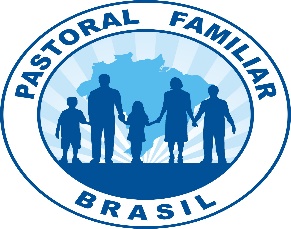 ENCONTRO “BOM PASTOR”PASTORAL FAMILIAR – DIOCESE DE OLIVEIRA                    SETOR CASOS ESPECIAIS               “O Nome de Deus é Misericórdia. ”      EQUIPE DE ESPIRITUALIDADE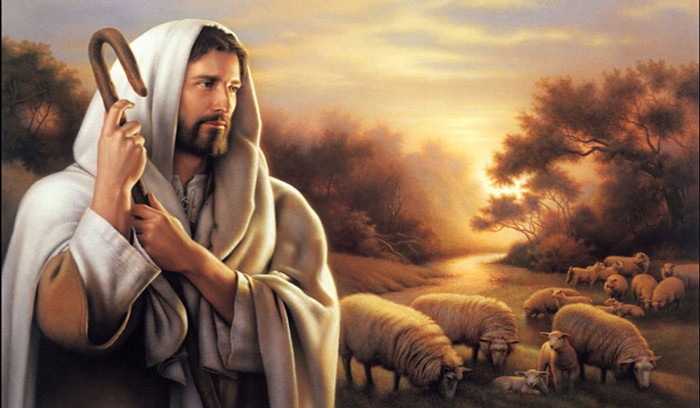       EQUIPE DE ESPIRITUALIDADE“Eu sou o bom Pastor, o bom pastor dá a sua vida pelas suas ovelhas. O mercenário, que não é pastor, a quem não pertencem as ovelhas, vê o lobo aproximar-se, abandona as ovelhas e foge, e o lobo as arrebata e dispersa, porque ele é mercenário e não se importa com as ovelhas. Eu sou o bom pastor, conheço as minhas ovelhas e as minhas ovelhas me conhecem”.  Jo 10, 11-14.“Eu sou o bom Pastor, o bom pastor dá a sua vida pelas suas ovelhas. O mercenário, que não é pastor, a quem não pertencem as ovelhas, vê o lobo aproximar-se, abandona as ovelhas e foge, e o lobo as arrebata e dispersa, porque ele é mercenário e não se importa com as ovelhas. Eu sou o bom pastor, conheço as minhas ovelhas e as minhas ovelhas me conhecem”.  Jo 10, 11-14.DATA:                                                 PARÓQUIA:DATA:                                                 PARÓQUIA:DATA:                                                 PARÓQUIA:DATA:                                                 PARÓQUIA:DATA:                                                 PARÓQUIA:DATA:                                                 PARÓQUIA:HorárioDuraçãoEquipeTemasTemasMúsicas/dinâmicas07:0030 min.TodosChegada de todos agentesChegada de todos agentesSom ambiente07:3015 min.EspiritualidadeOração inicial com as todas equipesOração inicial com as todas equipes07:4530 min.RetaguardaRecepção dos casaisRecepção dos casaisVocê que está chegando...08:1520 min.Apresentação  da Equipe de sala/participantes/coordenadoresApresentação  da Equipe de sala/participantes/coordenadoresReunidos aqui...08:3510 min.Oração inicial e abertura do EncontroOração inicial e abertura do Encontro08:4520 min.Meditação: fomos convidados por quem?Meditação: fomos convidados por quem?Deixa a luz do céu entrar...09:4515 min.CozinhaCafé reforçadoCafé reforçadoAo Senhor agradecemos...09:2040 min1ª reflexão – Sentido da Vida1ª reflexão – Sentido da VidaComo são belos/ eu te digo10:0020 minTrabalho em grupo ( o número de acordo com os participantes)Trabalho em grupo ( o número de acordo com os participantes)Parábola do Semeador 10:2050 min.2ª reflexão: proposta da Igreja (Tribunal Eclesiástico)2ª reflexão: proposta da Igreja (Tribunal Eclesiástico)Como são belos...11:0005 min.AnimaçãoAnimaçãoAnimaçãoAlegria11:0530 min.Meditação: minha vida de fé em CristoMeditação: minha vida de fé em CristoNoites traiçoeiras11:35 05 min.AnimaçãoAnimaçãoAnimaçãoAlegria11:4030 min.Meditação: PerdãoMeditação: PerdãoToca Senhor12:1001 horaCozinhaAlmoço/apresentação da equipe de cozinhaAlmoço/apresentação da equipe de cozinha13:1015 min.Dinâmica: medidor de estresseDinâmica: medidor de estresse13:2545 min.3ª reflexão: Jesus, O bom Pastor3ª reflexão: Jesus, O bom PastorComo são belos/o bom pastor14:1020 min.Visita ao santíssimo / apresentação da equipe de espiritualidadeVisita ao santíssimo / apresentação da equipe de espiritualidadeSenhor quem entrará14:3020 min.Testemunho: Comunhão espiritual (na capela)Testemunho: Comunhão espiritual (na capela)É impossível14:5010 minCozinhaCafé simplesCafé simples15:0050 min.4ª reflexão: o amor de Deus4ª reflexão: o amor de DeusComo são belos/ não pode ser triste15:5010 min.Espiritualidade e RetaguardaPreparação para a MissaPreparação para a Missa16:0080 minMissa explicada com a participação de todos os encontristas e agentesMissa explicada com a participação de todos os encontristas e agentes17:2010 min.RetaguardaApresentação da equipe – entrega de bíblias (presente para os casais) *Apresentação da equipe – entrega de bíblias (presente para os casais) **esta é opcional, ou pode ser outro. 17:3020 min.01 de cada grupoApresentação dos grupos – plenária Parábola do SemeadorApresentação dos grupos – plenária Parábola do Semeador17:5020 min.Encerramento e agradecimentosEncerramento e agradecimentos18: 1010 min.EspiritualidadeOração final com todas as equipesOração final com todas as equipesREUNIÃO PÓS ENCONTRO -  DATA:                                           LOCAL: REUNIÃO PÓS ENCONTRO -  DATA:                                           LOCAL: REUNIÃO PÓS ENCONTRO -  DATA:                                           LOCAL: REUNIÃO PÓS ENCONTRO -  DATA:                                           LOCAL: REUNIÃO PÓS ENCONTRO -  DATA:                                           LOCAL: REUNIÃO PÓS ENCONTRO -  DATA:                                           LOCAL: 19:3010 min.AnimaçãoOração inicial19:4050 min.5ª reflexão: Perseverança e compromissoAlô meu Deus e renova-meAlô meu Deus e renova-me20:3020 minCoordenadorFechamento do encontro – orientações para os grupos